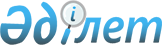 О реализации Указа Президента Республики Казахстан от 17 ноября 2008 года № 690 "О квоте иммиграции оралманов на 2009-2011 годы" и постановления Правительства Республики Казахстан от 22 января 2009 года № 32 "О распределении квоты иммиграции оралманов на 2009 год"
					
			Утративший силу
			
			
		
					Постановление акимата Жамбылского района Северо-Казахстанской области от 20 июля 2009 года N 181. Зарегистрировано Управлением юстиции Жамбылского района Северо-Казахстанской области 02 сентября 2009 года N 13-7-112. Утратило силу в связи с истечением срока действия (письмо аппарата акима Жамбылского района Северо-Казахстанской области от 22 мая 2012 года N 02-05-1.4-2/328

      Сноска. Утратило силу в связи с истечением срока действия (письмо аппарата акима Жамбылского района Северо-Казахстанской области от 22.05.2012 N 02-05-1.4-2/328      В соответствии с пунктом 2 статьи 31 Закона Республики Казахстан от 23 января 2001 года «О местном государственном управлении и самоуправлении в Республике Казахстан», подпунктом 2) пункта 1 статьи 29-3 Закона Республики Казахстан от 13 декабря 1997 года «О миграции населения», во исполнение Указа Президента Республики Казахстан от 17 ноября 2008 года № 690 «О квоте иммиграции оралманов на 2009-2011 годы», постановления Правительства Республики Казахстан от 22 января 2009 года № 32 «О распределении квоты иммиграции оралманов на 2009 год», постановления акимата Северо-Казахстанской области от 18 марта 2009 года № 62 «О реализации Указа Президента Республики Казахстан от 17 ноября 2008 года № 690 «О квоте иммиграции оралманов на 2009-2011 годы» и постановления Правительства Республики Казахстан от 22 января 2009 года № 32 «О распределении квоты иммиграции оралманов на 2009 год» акимат районаПОСТАНОВЛЯЕТ:



      1. Установленную квоту иммиграции оралманов на 2009 год в количестве 45 семей, распределить по Жамбылскому району согласно приложению 1.



      2. Утвердить состав районной комиссии по приему и обустройству оралманов (далее районная комиссия) согласно приложению 2.



      3. Рекомендовать Миграционной полиции Государственного учреждения «Отдел внутренних дел Жамбылского района» (по согласованию) обеспечить регистрацию и учет прибывших оралманов.



      4. Государственному учреждению «Отдел занятости и социальных программ Жамбылского района» обеспечить:

      оказание помощи оралманам в трудоустройстве;

      организацию профессиональной подготовки и обучения оралманов новым профессиям;

      оказание адресной социальной помощи оралманам в соответствии с законодательством Республики Казахстан.



      5. Государственному учреждению «Отдел образования Жамбылского района»:

      принять все меры по полному охвату детей оралманов школьного возраста обучением и при необходимости разместить их в интернатах района;

      постоянно проводить профессионально ориентационную работу по привлечению детей оралманов в учебные заведения начального и среднего профессионального образования.



      6. Акимам Архангельского, Баянаульского, Благовещенского, Жамбылского, Майбалыкского, Мирного, Озерного и Троицкого сельских округов:

      обеспечить прием, обустройство оралманов, создать условия для их адаптации в местах расселения;

      создать необходимые условия для оралманов по изучению государственного и русского языков, обеспечить в полном объеме учебниками и другими наглядными пособиями;

      взять под строгий контроль вопросы трудоустройства, повышения квалификации и освоения новой профессии, предоставлении земельных участков в соответствии с действующим законодательством Республики Казахстан;

      оказывать государственную адресную помощь в соответствии с действующим законодательством Республики Казахстан;

      информировать районную комиссию об исполнении настоящего постановления к 10 января 2010 года.



      7. Районной комиссии периодически заслушивать информации акимов сельских округов, руководителей районных организаций по вопросам приема и обустройства оралманов.



      8. Государственному учреждению «Отдел внутренней политики Жамбылского района» обеспечить систематическое информирование общественности района о проводимой работе по приему и обустройству оралманов, проведение тематических встреч и передач.



      9. Контроль за исполнением настоящего постановления возложить на заместителя акима района по социальным вопросам.



      10. Настоящее постановление вводится в действие по истечении десяти календарных дней после дня его первого официального опубликования.      Аким района                                С. Ибраев      Согласовано:

      Начальник Государственного

      учреждения «Отдел внутренних дел

      Жамбылского района»                        А. Кутушев

Приложение 1

к постановлению акимата района

от 20 июля  2009 года № 181 РАСПРЕДЕЛЕНИЕ семей оралманов на 2009 год по Жамбылскому району

Приложение 2

к постановлению акимата района

от 20 июля 2009 года № 181 СОСТАВ районной комиссии по приему и обустройству оралманов
					© 2012. РГП на ПХВ «Институт законодательства и правовой информации Республики Казахстан» Министерства юстиции Республики Казахстан
				№

п/пНаименование сельских округов, селКвота иммиграции (чел.)1.Архангельский:

село Архангелка

село Ульго 

2

52.Баянаульский:

село Баян 

83.Благовещенский:

село Талпын 

34.Жамбылский:

село Жамбыл

село Суатколь

село Эсперлы 

3

2

15.Майбалыкский:

село Жанажол 

46.Мирный:

село Узынколь 

67.Озерный:

село Озерное 

68.Троицкий:

село Орталык 

5Всего:45Сарбасов Алгиса Казманович- заместитель акима района, председатель комиссии;Мухамеджанов

Нурлан Тулкибаевич- заместитель начальника Государственного учреждения «Отдел внутренних дел Жамбылского района» по службе, заместитель председателя комиссии (по согласованию);Лобковская

Олеся Викторовна- главный специалист - помощник заместителя акима района, секретарь комиссии.Члены комиссии:Члены комиссии:Бекпаева

Куралай Жакеновна- начальник Государственного учреждения «Отдел внутренней политики Жамбылского района»;Моисеенко

Александр Иванович- начальник Государственного учреждения «Отдел образования Жамбылского района»;Мустафин

Асет Маликович- главный редактор районных газет «Ауыл арайы», «Сельская Новь»;Рамазанов

Балтабай Темиртасович- начальник Государственного учреждения «Отдел культуры и развития языков Жамбылского района»;Дюсембин

Амангельды Коскарбаевич- начальник Государственного учреждения «Отдел занятости и социальных программ Жамбылского района».